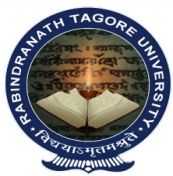                                                RABINDRANATH TAGORE UNIVERSITYM.A./ M.Sc. First Semester Examination, August, 2021Exam Duration:  Morning   : 09:00 A.M To 12:00 Noon       Afternoon: 01:00 P.M To 04:00 P.MPROGRAMMEN.B. The schedule of practical examinations will be notified later on.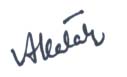                                                                                                                   		        (Dr. A. Kataky)          HOJAI                                                                                                           Controller of Examinations i/c  20thJuly, 2021                                                                                               Rabindranath Tagore University, Hojai                                                                                              DateDayMorning( 9:00 A.M. to 12:00 Noon )Afternoon( 1:00 P.M to 4:00 P.M )12-08-2021ThursdayBotany1.1/Chemistry1.1/Zoology1.1Assamese1.113-08-2021FridayBengali1.1Political Science1.114-08-2021SaturdayEnglish1.116-08-2021MondayBotany1.2/Chemistry1.2/Zoology1.2Assamese1.217-08-2021TuesdayBengali1.2Political Science1.218-08-2021WednesdayEnglish1.220-08-2021FridayBotany1.3/Chemistry1.3/Zoology1.3Assamese1.321-08-2021SaturdayBengali1.3Political Science1.323-08-2021MondayEnglish1.324-08-2021TuesdayBotany1.4/Chemistry1.4/Zoology1.4Assamese1.425-08-2021WednesdayBengali1.4Political Science1.426-08-2021ThursdayEnglish1.427-08-2021FridayChemistry1.5/Zoology1.528-08-2021SaturdayAssamese1.5/Bengali 1.5Political Science1.531-08-2021MondayZoology 1.6